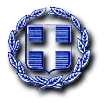 ΕΝΤΥΠΟ ΠΡΟΣΦΟΡΑΣ                                                                                            ……….………/…../ 2023								Ο ΠΡΟΣΦΕΡΩΝΔΗΜΟΣ ΧΑΛΑΝΔΡΙΟΥΔΙΕΥΘΥΝΣΗ ΤΕΧΝΙΚΩΝ ΥΠΗΡΕΣΙΩΝ  «ΕΚΠΟΝΗΣΗ ΣΧΕΔΙΟΥ ΑΣΤΙΚΗΣ ΠΡΟΣΒΑΣΙΜΟΤΗΤΑΣ (Σ.Α.Π.)ΣΤΟΝ ΔΗΜΟ ΧΑΛΑΝΔΡΙΟΥ»Α/ΑΕίδοςΕίδοςΜονάδοςΠοσότητα ΤιμήΜονάδος(€)ΣΥΝΟΛΟ(€)1Παροχή υπηρεσιών εκπόνησης Σχεδίου Αστικής Προσβασιμότητας (Σ.Α.Π.) στον Δήμο ΧαλανδρίουΥΠΗΡΕΣΙΑ1ΣΥΝΟΛΟ (€)                            ……………….ΣΥΝΟΛΟ (€)                            ……………….ΣΥΝΟΛΟ (€)                            ……………….ΣΥΝΟΛΟ (€)                            ……………….ΣΥΝΟΛΟ (€)                            ……………….Φ.Π.Α 24% (€)                           ………………Φ.Π.Α 24% (€)                           ………………Φ.Π.Α 24% (€)                           ………………Φ.Π.Α 24% (€)                           ………………Φ.Π.Α 24% (€)                           ………………ΣΥΝΟΛΟ ΔΑΠΑΝΗΣ (€)          ………………..ΣΥΝΟΛΟ ΔΑΠΑΝΗΣ (€)          ………………..ΣΥΝΟΛΟ ΔΑΠΑΝΗΣ (€)          ………………..ΣΥΝΟΛΟ ΔΑΠΑΝΗΣ (€)          ………………..ΣΥΝΟΛΟ ΔΑΠΑΝΗΣ (€)          ………………..